A személyiség komplex fejlesztése a Kincskereső Meseterápiás Módszerrel - I. blokk: meseelemző képzés2024. március 16. BudapestA 74 órás továbbképzés az Oktatási Hivatal által akkreditált, a Kincskereső Meseterápia Módszerére® épül. 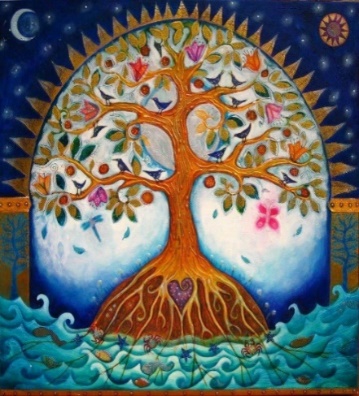 Akkreditációs óraszám: 	74Alapítási engedély szám: 	A/13157/2024Nyilvántartási szám: 	R/3196/2024A jelentkezéshez szükséges iskolai végzettség: A képzésre a lent felsorolt akkreditált szakmák elvégzését igazoló egyetemi vagy főiskolai diplomával lehet jelentkezni: Akkreditált szakmák és munkakörök (óra elszámolható): bármely pedagógus szakképzettség További akkreditált szakmák (óra nem számolható el, pont nem adható, de tanúsítványra jogosult): viselkedéselemző, mentálhigiénés szakember, pszichológus, orvos, szociális munkás, képzőművésztanár, hittantanár, lelkész, bölcsésztanárA LEA Kincskereső Meseterápiás Képzőhelyének vezetője, a Módszer megalkotója, és szerzői jogának jogosultja: Dr. Antalfai Márta, PhD, európai minősítéssel rendelkező kiképző pszichoterapeuta (ECP), nemzetközi jungi analitikus (IAAP)A képzés szervezője: Lelki Egészségvédő AlapítványFelnőttképzési nyilvántartási szám: B/2020/000277Székhely: 1149 Bp. Bosnyák tér 17. fsz. 2.A képzést vezeti: Dr. Kovács Csilla, a Kincskereső Meseterápia Módszerével® dolgozó minősített meseterapeuta.A képzés helyszíne: 1149 Budapest, Bosnyák tér 17. fsz. 2. Össz-óraszám: 74 óraCsoportlétszám: 5-10 főA képzés tervezett időpontjai:2024. március 16. szombat 10.00-16.00 2024. április 13. szombat 10.00-16.00 2024. május 4. szombat 10.00-16.00 2024. május 25. szombat 10.00-16.002024. június 15. szombat 10.00-16.002024. szeptember 7. szombat 10.00-16.002024. október 5. szombat 10.00-16.002024. november 2. szombat 10.00-16.002024. november 30. szombat 10.00-16.002024. december 14. szombat 10.00-16.002025. január 11. szombat 10.00-16.002025. február 1. szombat 10.00-18.00vizsga: 2025. március 1. 10.00-14.00A továbbképzés célja, elsajátítható ismeretek: A tanfolyam résztvevői megismerik a Kincskereső Meseterápia Módszerét®, valamint a mesék szimbolikáját mélylélektani megközelítésből. A résztvevők sajátélményű önismereti kiscsoport keretében élik át és tanulják meg a mesék elemzésének és a mesékkel történő személyiség és önismeretfejlesztésnek a módját. Cél, hogy a tanfolyamon elsajátított ismeretek által képessé váljanak arra, hogy szakmai munkájuk keretein belül a meseelemzés eszközeivel dolgozni tudjanak. A képzés során a résztvevők megismerkednek az évkör és az évszakok meséivel és azok lelki üzeneteivel. További cél az emberi értékek, „lelki kincseink”, lehetőségeink feltárása, valamint ezen „kincsek” felszínre hozásának elsajátítása, mely folyamat során lehetőség nyílik az addig ismeretlen személyiségrészek megismerésére. Cél, hogy az 5-10 fős kiscsoportokban történő mesefeldolgozás során fejlődjön a résztvevők empátiás, kommunikációs, önreflexiós és csoportvezetői képessége, valamint az önértékelése, és ezáltal a saját csoportjaikban (óvodai, iskolai, egyéb csoportokban) hatékonyabban tudják kezelni az esetleges konfliktusokat és agresszív megnyilvánulásokat, elősegítve az asszertív és erőszakmentes kommunikációt, fejlesztve ezáltal a közösséget és a csoportkultúrát.Az oktatás formája: tanfolyami oktatás személyes részvétellelTanúsítvány: A résztvevők a sikeres teljesítést követően tanúsítványt kapnak, amely feljogosít arra, hogy szakmai területükön belül a munkájuk során alkalmazzák a képzésen tanultakat. Az I. blokk sikeres elvégzését követően a képzés folytatható a II. blokkal (80 órás), amely meseterápiás szakember tanúsítvánnyal zárul, valamint a III. blokkal (100 órás), amely egészségvédő és fejlesztő meseterapeuta képesítést ad.A tanúsítvány kiadásának feltételei: Házi feladatok elkészítése: otthoni meseolvasás, mesék gyűjtése, meseelemzések és alkotások készítése az oktató által megadott határidőre. Négy darab esszé elkészítése min. 2 - max. 3 oldal terjedelemben, A4 oldalon az oktató által megadott, az évszakokhoz kapcsolódó mesék szimbolikájáról, az oktató által megadott határidőre. Záróvizsga sikeres teljesítése. Záródolgozat leadása és elfogadása. Teljes tandíj megfizetése a felnőttképzési szerződésben jelzett határidőre. Részvétel a képzés összóraszámának 88%-án. A tanúsítvány a fentiek együttes és maradéktalan teljesülése esetén állítható ki. A kiadott tanúsítványon megjelenített képesítés: meseelemző.A 74 órás képzés teljes díja: 222.000 Ft, mely tartalmazza a felhasznált művészeti eszközök és anyagok, valamint oktatási segédanyagok árát és a vizsgadíjat. A képzés teljes díja egy összegben, illetve kettő, vagy négy egyenlő részletben fizethető be a következő összegek és határidők betartásával:részlet: 55.500 Ft, 2024. március 10.részlet: 55.500 Ft, 2024. április 12.részlet: 55.500 Ft, 2024. május 10.részlet: 55.000 Ft, 2024. június 14.Bankszámlaszám: 10405004-49545051-50511049A tandíjfizetés kizárólag banki átutalással, vagy K&H banki készpénzbefizetéssel történik a Lelki Egészségvédő Alapítvány számlájára. A közlemény rovatban kérjük feltüntetni az oktató nevét; 
ha nem a hallgató számlájáról érkezik az utalás, akkor közleményben kérjük jelölni a hallgató nevét is. Az utalás beérkezését a "FIZETVE" megjegyzéssel kiállított számla 8 napon belüli megküldésével jelezzük vissza.
Jelentkezési határidő: 2024. március 10.Jelentkezni lehet: emailben a lea.pszichologia@gmail.com címre küldött levélben az alábbi csatolmányokkal:hiánytalanul és pontosan kitöltött „Általános jelentkezési lap”
(letölthető: http://www.lelkiegeszsegert.hu/muveszetterapia.html)önéletrajz magyar nyelvenmotivációs levél magyar nyelvendiploma másolat(ok) Az akkreditált képzésre a fent felsorolt (akkreditált munkakörök, akkreditált szakmák) végzettségeket igazoló diplomával lehet jelentkezni. Ha nem magyar nyelvű a diploma, akkor csatoljon róla magyar nyelvű fordítást is.Adminisztratív információ: 
           Herczeg Andrea: H-P 11.00 – 15.00: +36 30 702 1779, vagy fenti e-mail címenSzakmai információ: 
           Dr. Kovács Csilla: +36 30 357 1681 (szervezési kérdésekben nem hívható!)A jelentkezési lap és a motivációs levél beérkezése után értesítjük a jelentkezés elfogadásáról, ezt követően a felvétel a tandíj befizetésének sorrendjében történik. Kérjük, figyeljen a befizetési határidőre!Maximális létszám: 10 főA képzés elkezdésének akadályoztatása esetén a befizetett előleget nem áll módunkban visszatéríteni, de a befizetett összeggel felvétel nyerhető egy következő csoportba, amennyiben ezt a szándékát 20 nappal az oktatás kezdete előtt jelzi.A képzés megkezdése, majd a résztvevő által történő megszakítása esetén a befizetett képzési díj nem kerül visszafizetésre.